Poste d’agent d’accueil saisonnier à la Maison Rurale de l’Outre-Forêt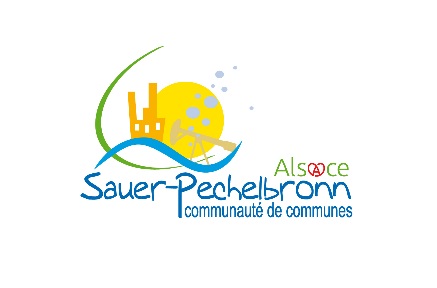 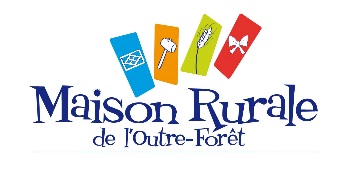 La Maison Rurale de l’Outre-Forêt (MROF) est un Centre d’interprétation du patrimoine consacré aux arts et traditions populaires. C’est un lieu vivant, interactif et ouvert à tous, qui invite petits et grands à la découverte d’un patrimoine et d’un territoire.  Les animations, expositions et ateliers proposés tout au long de l’année par les amis de la Maison Rurale de l’Outre-Forêt permettent une immersion dans le passé, tout en posant les jalons d’une meilleure compréhension de notre quotidien et de notre avenir en territoire rural. Fréquentation annuelle : 14 000 visiteurs. Infos + : www.maison-rurale.frLa communauté de communes Sauer-Pechelbronn recherche, pour assurer l’accueil à la Maison Rurale de l’Outre-Forêt (centre d’interprétation du patrimoine – www.maison-rurale.fr) durant la période estivale, un/une chargée(e) d’accueil.Missions du poste : Assurer l’accueil du public à la Maison Rurale de l’Outre-Forêt, la tenue de la billetterie, participer aux fonctions de secrétariat et de communication.  Accueil physique et téléphonique du public :Accueillir le public, l’orienter dans sa visiteAssurer le standard téléphonique, répondre aux demandes courantes ou renvoyer vers les personnes compétentesBilletterie :Encaisser au moyen d’une billetterie informatisée, assurer le cas échéant les missions de régisseur de recettes temporaireParticipation au fonctionnement de la Maison Rurale :Participer à la mise à jour de documents de communication, à la rédaction et à la diffusion de communiqués de presseParticiper à la mise à jour du site internet, des réseaux sociauxParticiper à la mise à jour de fichiers contacts Faire remonter les dysfonctionnements (matériels, organisationnels…)Renseignements et orientation du public :Informer sur les autres possibilités de visites du territoire et plus généralement du département et de la régionFaire suivre les demandes de réservationsOrienter vers les personnes et services compétentsRenseigner sur l’organisation, le fonctionnement et la programmation de la MROFRédiger des courriers d’informations, de réservationsGérer et afficher les informationsFaire respecter les consignes de sécurité et le règlement intérieurSurveiller les espaces de visiteProfil recherché : 
Disponibilité les week-ends (permanences un week-end sur deux)
Intérêt pour le patrimoine et les arts et traditions populaires
Langue allemande
Autonomie
Permis B et véhicule (déplacements ponctuels)Durée : temps plein (8 à 12 semaines)Conditions de rémunération : selon grille indiciaireEmployeur : Contrat géré par le Centre de Gestion du Bas-RhinCandidature à adresser par courrier ou par mail (en précisant « candidature MROF ») à :
Communauté de communes Sauer-Pechelbronn
Monsieur le Président
1 rue de l’Obermatt
67360 Durrenbach
info@sauer-pechelbronn.fr et j.hoffmann@maison-rurale.fr Lieu d’affectation :
Maison Rurale de l’Outre-Forêt
1 place de l’église
67250 KUTZENHAUSEN